ПРОЕКТ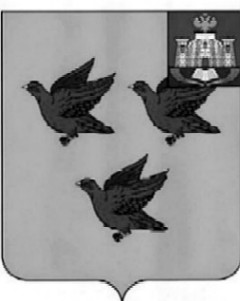 РОССИЙСКАЯ ФЕДЕРАЦИЯОРЛОВСКАЯ ОБЛАСТЬЛИВЕНСКИЙ ГОРОДСКОЙ СОВЕТ НАРОДНЫХ ДЕПУТАТОВРЕШЕНИЕ«___» _________2017 г. № ________                   Принято решениемЛивенского городскогоСовета народных депутатовот _________ . № ______О внесении изменений в решение Ливенского городского Совета народных депутатов от 27 октября 2016 г. №2/015-ГС«Об утверждении Правил благоустройства территории города Ливны Орловской области»В соответствии со статьей 16 Федерального закона от 06 октября 2003 № 131-ФЗ «Об общих принципах организации местного самоуправления в Российской Федерации», приказом Минстроя России от 13 апреля 2017 г. №711/пр «Об утверждении методических рекомендаций для подготовки правил благоустройства территории поселений, городских округов, внутригородских районов», руководствуясь Уставом города Ливны, Ливенский городской Совет народных депутатов РЕШИЛ:Внести в решение Ливенского городского Совет народных депутатов от 27 октября 2016 г. №2/015-ГС «Об утверждении Правил благоустройства территории города Ливны Орловской области» изменения, изложив приложение в новой редакции.Настоящее решение вступает в силу со дня опубликования. Председатель Ливенского городскогоСовета народных депутатов	                                                         Е.Н.КонищеваГлава города                                                                                        Н.В. Злобин